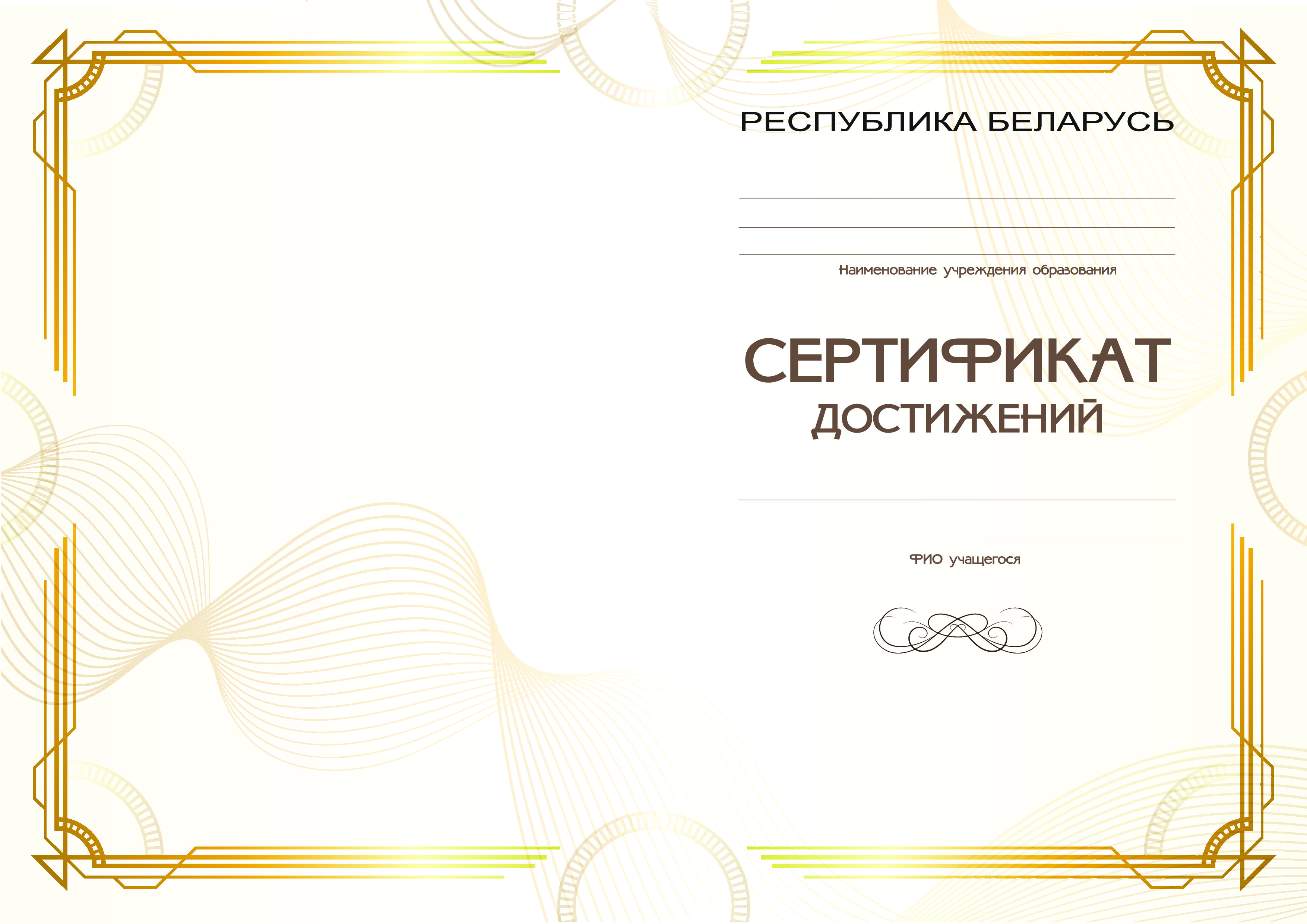 тексттексттексттексттекстдата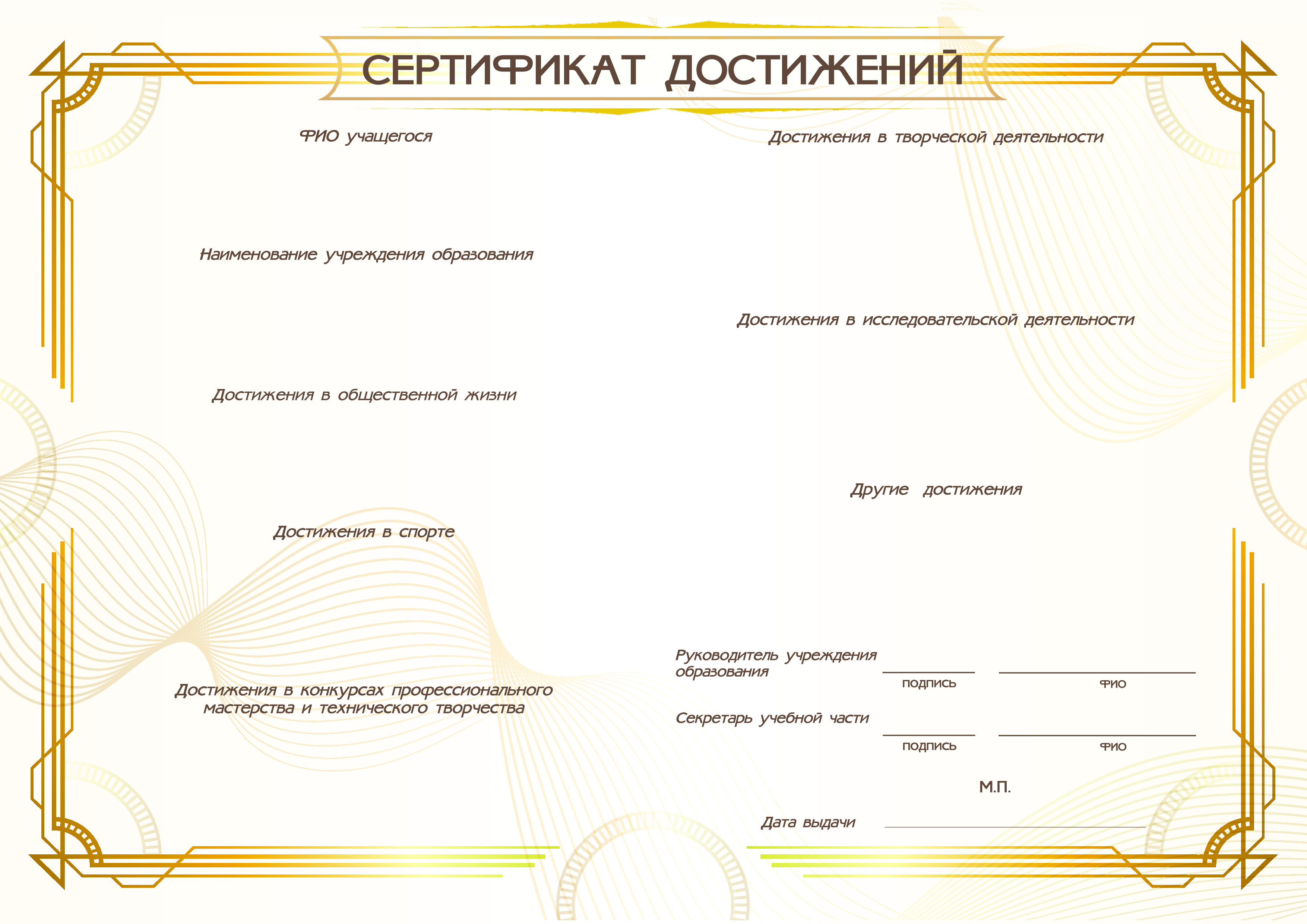 ФИОтекстУОтексттексттексттекстфиотекстфио